III Plan Integral de Juventud de SantanderPropuesta de cuestionario para JÓVENESEl Ayuntamiento de Santander, a través de su Concejalía de Educación, Juventud, Patrimonio, Contratación y Transparencia impulsa el desarrollo del III Plan Integral de Juventud de Santander con el objetivo de diseñar las políticas con las que dar respuesta a las necesidades e inquietudes de la población juvenil de la ciudad.Para llevar a cabo este propósito es vital contar con la máxima participación y colaboración de quienes tienen que ver con los jóvenes: bien porque lo son, o porque en sus actuaciones y actividades afectan a la juventud santanderina: entidades, organismos públicos e instituciones, responsables políticos y técnicos de los diferentes servicios municipales, etc. Contestando a este cuestionario, anónimo y voluntario, te sumas a este Proyecto, y contribuyes con tu participación al diseño de una política juvenil integral, eficaz y que se adapte a las necesidades de los jóvenes de nuestra ciudad.BLOQUE I: Datos básicos del encuestadoP.1. Sexo (una respuesta)P.2. Edad (una respuesta)P.3. Nivel de estudios máximo (una respuesta) EGB/ESO Bachillerato/COU Ciclo Formativo de Grado Medio/FP1 Ciclo Formativo de Grado Superior/FP2 Estudios universitarios (Diplomado/ingeniero técnico o Licenciado/ingeniero superior)P.4. Código postal o zona de residencia en Santander:           BLOQUE II: Situación actual de los jóvenes de SantanderP.5. ¿Consideras que los jóvenes tienen problemas propios diferentes a los del resto de la sociedad? (una respuesta)P.6. ¿Quién/es crees que deben asumir la mejora de la situación de los jóvenes en nuestra sociedad? (admite varias respuestas)P.7. ¿Qué esperas del III PLAN INTEGRAL DE JUVENTUD DE SANTANDER? Indica por favor cuáles son tus expectativasBLOQUE III: Prioridades en el ámbito de la juventud para el Ayuntamiento de SantanderP.8. ¿Crees que las políticas de juventud del Ayuntamiento de Santander responden a las necesidades e intereses reales de los jóvenes de la ciudad? (una respuesta)P.9. ¿En qué áreas deben centrarse las actuaciones del Ayuntamiento de Santander para responder adecuadamente a las necesidades e intereses de sus jóvenes? (admite varias respuestas)Señala el área/s en las que quieres que el Ayuntamiento actúe y puntúa del 1 al 10 según la importancia que para ti tienen (1 es muy poco importante y 10 es muy importante) 1. Información juvenil 2. Educación/formación 3. Empleo 4. Vivienda 5. Participación/asociacionismo/voluntariado/ONG 6. Alternativas de ocio y tiempo libre (ocio nocturno, apoyo a jóvenes artistas, deportes, eventos, conciertos, etc.) 7. Acción social (prevención de marginación y violencia y delincuencia juvenil) 8. Salud (sexualidad, trastornos alimenticios, etc.), adicciones (alcohol y otras drogas, tecnologías, apuestas, etc.), bullying, etc. 9. Otros (nuevas tecnologías, transporte público y carril bici, consumo, medioambiente, etc.)Si hay alguna acción concreta que te gustaría proponer, anótala a continuación en su área correspondienteSi es una acción de un área diferente, utiliza el último apartado, el de “Otras propuestas”.FIN DEL CUESTIONARIO - GRACIAS POR TU COLABORACIÓN 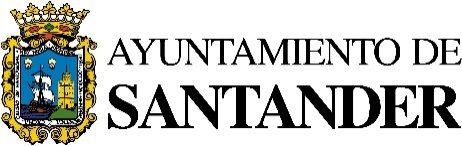 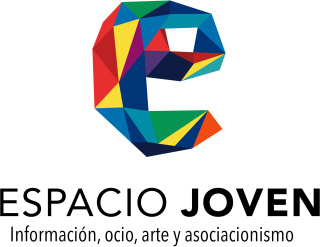 Espacio Joven Ayuntamiento de Santander Hombre Mujer De 15-19 años De 20 a 24 años De 25 a 29 años Si, algunos No, ninguno No sabe/ no contesta¿En qué ámbito/s? (admite varias respuestas) 1. Laboral 2. Vivienda 3. Participación en la sociedad 4. Salud 5. Educativo o formativo 6. Otro __________________ 99. Ns/nc¿En qué ámbito/s? (admite varias respuestas) 1. Laboral 2. Vivienda 3. Participación en la sociedad 4. Salud 5. Educativo o formativo 6. Otro __________________ 99. Ns/nc 1. Los propios jóvenes 5. Los poderes públicos (las administraciones) 2. El resto de la sociedad 6. Otros (especificar): _____________________ 3. Asociaciones y entidades juveniles 99. No sabe o no contesta 4. Las empresas En general sí No lo hacen No sabe/ no contesta¿Por qué motivos? (admite varias respuestas) 1. Porque no integra a los jóvenes en sus políticas 2. Por la pasividad de los propios jóvenes  3. Porque se dedican políticas/recursos insuficientes  4. Por falta de interés del Ayuntamiento  5. Otros motivos ___________________ 99. Ns/nc¿Por qué motivos? (admite varias respuestas) 1. Porque no integra a los jóvenes en sus políticas 2. Por la pasividad de los propios jóvenes  3. Porque se dedican políticas/recursos insuficientes  4. Por falta de interés del Ayuntamiento  5. Otros motivos ___________________ 99. Ns/nc 1 2 3 4 5 6 7 8 9 10 NsNc 1 2 3 4 5 6 7 8 9 10 NsNc 1 2 3 4 5 6 7 8 9 10 NsNc 1 2 3 4 5 6 7 8 9 10 NsNc 1 2 3 4 5 6 7 8 9 10 NsNc 1 2 3 4 5 6 7 8 9 10 NsNc 1 2 3 4 5 6 7 8 9 10 NsNc 1 2 3 4 5 6 7 8 9 10 NsNc 1 2 3 4 5 6 7 8 9 10 NsNc1. Información juvenil2. Educación/formación 3. Empleo 4. Vivienda5. Participación/asociacionismo/voluntariado/ONG6. Alternativas de ocio y tiempo libre (ocio nocturno, apoyo a jóvenes artistas, deportes, eventos, conciertos, etc.)7. Acción social (prevención de marginación y violencia y delincuencia juvenil)8. Salud (sexualidad, trastornos alimenticios, etc.), adicciones (alcohol y otras drogas, tecnologías, apuestas, etc.), bullying, etc.9. Otros (nuevas tecnologías, transporte público y carril bici, consumo, medioambiente, etc.)10. Otras propuestas: ___________________________